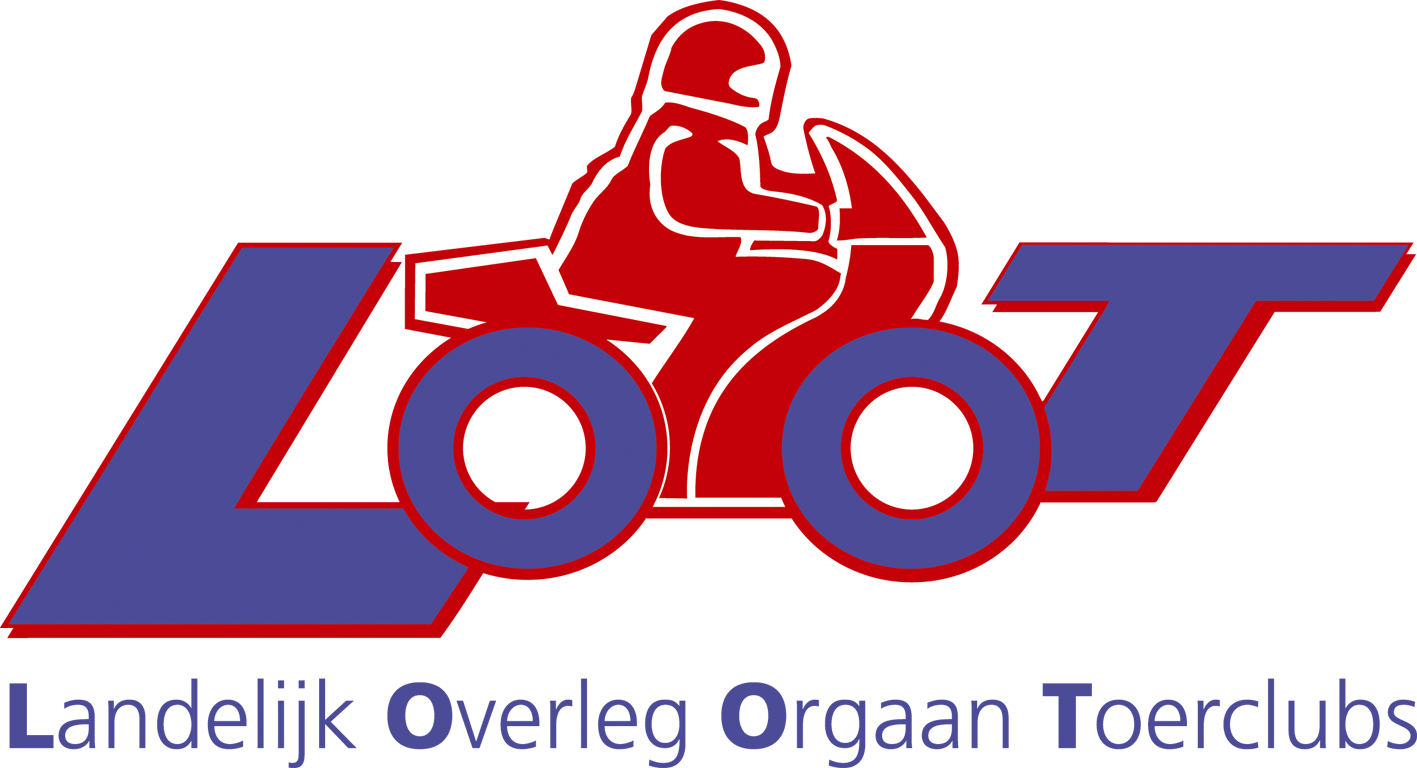 NATIONALE TOERCOMPETITIENATIONALE TOERCOMPETITIENATIONALE TOERCOMPETITIENATIONALE TOERCOMPETITIENATIONALE TOERCOMPETITIEInschrijfnummer:NATIONALE TOERCOMPETITIENATIONALE TOERCOMPETITIENATIONALE TOERCOMPETITIENATIONALE TOERCOMPETITIENATIONALE TOERCOMPETITIENATIONALE TOERCOMPETITIENATIONALE TOERCOMPETITIENATIONALE TOERCOMPETITIENATIONALE TOERCOMPETITIENATIONALE TOERCOMPETITIENATIONALE TOERCOMPETITIENATIONALE TOERCOMPETITIENATIONALE TOERCOMPETITIENATIONALE TOERCOMPETITIENATIONALE TOERCOMPETITIEversie: AVG 20092018Datum*:   Evenement*:      Evenement*:      LOOT - nummerLOOT - nummerM / V / DuoVoornaam /Naam *Voornaam /Naam *Adres *Adres *Postcode / Woonplaats *Postcode / Woonplaats *E-mail adres + telefoonnrE-mail adres + telefoonnrGeboortedatum *Geboortedatum *Naam MotorclubNaam MotorclubAfstand naar woonplaatsAfstand naar woonplaatsKilometerKilometer Deelname is voor eigen risico. De organisator aanvaardt geen enkele aansprakelijkheid !!  Deelname is voor eigen risico. De organisator aanvaardt geen enkele aansprakelijkheid !!  Deelname is voor eigen risico. De organisator aanvaardt geen enkele aansprakelijkheid !!  Deelname is voor eigen risico. De organisator aanvaardt geen enkele aansprakelijkheid !!  Deelname is voor eigen risico. De organisator aanvaardt geen enkele aansprakelijkheid !!  Deelname is voor eigen risico. De organisator aanvaardt geen enkele aansprakelijkheid !!  Deelname is voor eigen risico. De organisator aanvaardt geen enkele aansprakelijkheid !!  Deelname is voor eigen risico. De organisator aanvaardt geen enkele aansprakelijkheid !! "Ondergetekende wil zijn/haar gegevens: 
                            WEL  /   NIET 
op laten nemen in de LOOT database.
Het niet op laten nemen van de gegevens houdt automatisch in dat men NIET meedoet aan de LOOT toercompetitie". "Ondergetekende wil zijn/haar gegevens: 
                            WEL  /   NIET 
op laten nemen in de LOOT database.
Het niet op laten nemen van de gegevens houdt automatisch in dat men NIET meedoet aan de LOOT toercompetitie". "Ondergetekende wil zijn/haar gegevens: 
                            WEL  /   NIET 
op laten nemen in de LOOT database.
Het niet op laten nemen van de gegevens houdt automatisch in dat men NIET meedoet aan de LOOT toercompetitie". "Ondergetekende wil zijn/haar gegevens: 
                            WEL  /   NIET 
op laten nemen in de LOOT database.
Het niet op laten nemen van de gegevens houdt automatisch in dat men NIET meedoet aan de LOOT toercompetitie". *verplichte velden"Ondergetekende wil zijn/haar gegevens: 
                            WEL  /   NIET 
op laten nemen in de LOOT database.
Het niet op laten nemen van de gegevens houdt automatisch in dat men NIET meedoet aan de LOOT toercompetitie". "Ondergetekende wil zijn/haar gegevens: 
                            WEL  /   NIET 
op laten nemen in de LOOT database.
Het niet op laten nemen van de gegevens houdt automatisch in dat men NIET meedoet aan de LOOT toercompetitie". "Ondergetekende wil zijn/haar gegevens: 
                            WEL  /   NIET 
op laten nemen in de LOOT database.
Het niet op laten nemen van de gegevens houdt automatisch in dat men NIET meedoet aan de LOOT toercompetitie". "Ondergetekende wil zijn/haar gegevens: 
                            WEL  /   NIET 
op laten nemen in de LOOT database.
Het niet op laten nemen van de gegevens houdt automatisch in dat men NIET meedoet aan de LOOT toercompetitie". Handtekening:     Handtekening:     "Ondergetekende wil zijn/haar gegevens: 
                            WEL  /   NIET 
op laten nemen in de LOOT database.
Het niet op laten nemen van de gegevens houdt automatisch in dat men NIET meedoet aan de LOOT toercompetitie". "Ondergetekende wil zijn/haar gegevens: 
                            WEL  /   NIET 
op laten nemen in de LOOT database.
Het niet op laten nemen van de gegevens houdt automatisch in dat men NIET meedoet aan de LOOT toercompetitie". "Ondergetekende wil zijn/haar gegevens: 
                            WEL  /   NIET 
op laten nemen in de LOOT database.
Het niet op laten nemen van de gegevens houdt automatisch in dat men NIET meedoet aan de LOOT toercompetitie". "Ondergetekende wil zijn/haar gegevens: 
                            WEL  /   NIET 
op laten nemen in de LOOT database.
Het niet op laten nemen van de gegevens houdt automatisch in dat men NIET meedoet aan de LOOT toercompetitie". "Ondergetekende wil zijn/haar gegevens: 
                            WEL  /   NIET 
op laten nemen in de LOOT database.
Het niet op laten nemen van de gegevens houdt automatisch in dat men NIET meedoet aan de LOOT toercompetitie". "Ondergetekende wil zijn/haar gegevens: 
                            WEL  /   NIET 
op laten nemen in de LOOT database.
Het niet op laten nemen van de gegevens houdt automatisch in dat men NIET meedoet aan de LOOT toercompetitie". "Ondergetekende wil zijn/haar gegevens: 
                            WEL  /   NIET 
op laten nemen in de LOOT database.
Het niet op laten nemen van de gegevens houdt automatisch in dat men NIET meedoet aan de LOOT toercompetitie". "Ondergetekende wil zijn/haar gegevens: 
                            WEL  /   NIET 
op laten nemen in de LOOT database.
Het niet op laten nemen van de gegevens houdt automatisch in dat men NIET meedoet aan de LOOT toercompetitie". "Ondergetekende wil zijn/haar gegevens: 
                            WEL  /   NIET 
op laten nemen in de LOOT database.
Het niet op laten nemen van de gegevens houdt automatisch in dat men NIET meedoet aan de LOOT toercompetitie". "Ondergetekende wil zijn/haar gegevens: 
                            WEL  /   NIET 
op laten nemen in de LOOT database.
Het niet op laten nemen van de gegevens houdt automatisch in dat men NIET meedoet aan de LOOT toercompetitie". "Ondergetekende wil zijn/haar gegevens: 
                            WEL  /   NIET 
op laten nemen in de LOOT database.
Het niet op laten nemen van de gegevens houdt automatisch in dat men NIET meedoet aan de LOOT toercompetitie". "Ondergetekende wil zijn/haar gegevens: 
                            WEL  /   NIET 
op laten nemen in de LOOT database.
Het niet op laten nemen van de gegevens houdt automatisch in dat men NIET meedoet aan de LOOT toercompetitie". NATIONALE TOERCOMPETITIENATIONALE TOERCOMPETITIENATIONALE TOERCOMPETITIENATIONALE TOERCOMPETITIENATIONALE TOERCOMPETITIEInschrijfnummer:NATIONALE TOERCOMPETITIENATIONALE TOERCOMPETITIENATIONALE TOERCOMPETITIENATIONALE TOERCOMPETITIENATIONALE TOERCOMPETITIENATIONALE TOERCOMPETITIENATIONALE TOERCOMPETITIENATIONALE TOERCOMPETITIENATIONALE TOERCOMPETITIENATIONALE TOERCOMPETITIENATIONALE TOERCOMPETITIENATIONALE TOERCOMPETITIENATIONALE TOERCOMPETITIENATIONALE TOERCOMPETITIENATIONALE TOERCOMPETITIEversie: AVG 20092018Datum*:   Evenement*:      Evenement*:      LOOT - nummer LOOT - nummer M / V / DuoVoornaam /Naam *Voornaam /Naam *Adres *Adres *Postcode / Woonplaats *Postcode / Woonplaats *E-mail adres + telefoonnrE-mail adres + telefoonnrGeboortedatum *Geboortedatum *Naam MotorclubNaam MotorclubAfstand naar woonplaatsAfstand naar woonplaatsKilometerKilometer Deelname is voor eigen risico. De organisator aanvaardt geen enkele aansprakelijkheid !!  Deelname is voor eigen risico. De organisator aanvaardt geen enkele aansprakelijkheid !!  Deelname is voor eigen risico. De organisator aanvaardt geen enkele aansprakelijkheid !!  Deelname is voor eigen risico. De organisator aanvaardt geen enkele aansprakelijkheid !!  Deelname is voor eigen risico. De organisator aanvaardt geen enkele aansprakelijkheid !!  Deelname is voor eigen risico. De organisator aanvaardt geen enkele aansprakelijkheid !!  Deelname is voor eigen risico. De organisator aanvaardt geen enkele aansprakelijkheid !!  Deelname is voor eigen risico. De organisator aanvaardt geen enkele aansprakelijkheid !! "Ondergetekende wil zijn/haar gegevens: 
                            WEL  /   NIET 
op laten nemen in de LOOT database.
Het niet op laten nemen van de gegevens houdt automatisch in dat men NIET meedoet aan de LOOT toercompetitie". "Ondergetekende wil zijn/haar gegevens: 
                            WEL  /   NIET 
op laten nemen in de LOOT database.
Het niet op laten nemen van de gegevens houdt automatisch in dat men NIET meedoet aan de LOOT toercompetitie". "Ondergetekende wil zijn/haar gegevens: 
                            WEL  /   NIET 
op laten nemen in de LOOT database.
Het niet op laten nemen van de gegevens houdt automatisch in dat men NIET meedoet aan de LOOT toercompetitie". "Ondergetekende wil zijn/haar gegevens: 
                            WEL  /   NIET 
op laten nemen in de LOOT database.
Het niet op laten nemen van de gegevens houdt automatisch in dat men NIET meedoet aan de LOOT toercompetitie". *verplichte velden"Ondergetekende wil zijn/haar gegevens: 
                            WEL  /   NIET 
op laten nemen in de LOOT database.
Het niet op laten nemen van de gegevens houdt automatisch in dat men NIET meedoet aan de LOOT toercompetitie". "Ondergetekende wil zijn/haar gegevens: 
                            WEL  /   NIET 
op laten nemen in de LOOT database.
Het niet op laten nemen van de gegevens houdt automatisch in dat men NIET meedoet aan de LOOT toercompetitie". "Ondergetekende wil zijn/haar gegevens: 
                            WEL  /   NIET 
op laten nemen in de LOOT database.
Het niet op laten nemen van de gegevens houdt automatisch in dat men NIET meedoet aan de LOOT toercompetitie". "Ondergetekende wil zijn/haar gegevens: 
                            WEL  /   NIET 
op laten nemen in de LOOT database.
Het niet op laten nemen van de gegevens houdt automatisch in dat men NIET meedoet aan de LOOT toercompetitie". Handtekening:     Handtekening:     "Ondergetekende wil zijn/haar gegevens: 
                            WEL  /   NIET 
op laten nemen in de LOOT database.
Het niet op laten nemen van de gegevens houdt automatisch in dat men NIET meedoet aan de LOOT toercompetitie". "Ondergetekende wil zijn/haar gegevens: 
                            WEL  /   NIET 
op laten nemen in de LOOT database.
Het niet op laten nemen van de gegevens houdt automatisch in dat men NIET meedoet aan de LOOT toercompetitie". "Ondergetekende wil zijn/haar gegevens: 
                            WEL  /   NIET 
op laten nemen in de LOOT database.
Het niet op laten nemen van de gegevens houdt automatisch in dat men NIET meedoet aan de LOOT toercompetitie". "Ondergetekende wil zijn/haar gegevens: 
                            WEL  /   NIET 
op laten nemen in de LOOT database.
Het niet op laten nemen van de gegevens houdt automatisch in dat men NIET meedoet aan de LOOT toercompetitie". "Ondergetekende wil zijn/haar gegevens: 
                            WEL  /   NIET 
op laten nemen in de LOOT database.
Het niet op laten nemen van de gegevens houdt automatisch in dat men NIET meedoet aan de LOOT toercompetitie". "Ondergetekende wil zijn/haar gegevens: 
                            WEL  /   NIET 
op laten nemen in de LOOT database.
Het niet op laten nemen van de gegevens houdt automatisch in dat men NIET meedoet aan de LOOT toercompetitie". "Ondergetekende wil zijn/haar gegevens: 
                            WEL  /   NIET 
op laten nemen in de LOOT database.
Het niet op laten nemen van de gegevens houdt automatisch in dat men NIET meedoet aan de LOOT toercompetitie". "Ondergetekende wil zijn/haar gegevens: 
                            WEL  /   NIET 
op laten nemen in de LOOT database.
Het niet op laten nemen van de gegevens houdt automatisch in dat men NIET meedoet aan de LOOT toercompetitie". "Ondergetekende wil zijn/haar gegevens: 
                            WEL  /   NIET 
op laten nemen in de LOOT database.
Het niet op laten nemen van de gegevens houdt automatisch in dat men NIET meedoet aan de LOOT toercompetitie". "Ondergetekende wil zijn/haar gegevens: 
                            WEL  /   NIET 
op laten nemen in de LOOT database.
Het niet op laten nemen van de gegevens houdt automatisch in dat men NIET meedoet aan de LOOT toercompetitie". "Ondergetekende wil zijn/haar gegevens: 
                            WEL  /   NIET 
op laten nemen in de LOOT database.
Het niet op laten nemen van de gegevens houdt automatisch in dat men NIET meedoet aan de LOOT toercompetitie". "Ondergetekende wil zijn/haar gegevens: 
                            WEL  /   NIET 
op laten nemen in de LOOT database.
Het niet op laten nemen van de gegevens houdt automatisch in dat men NIET meedoet aan de LOOT toercompetitie". 